27.03.2020r./01.04.2020r.Temat: Sportarten. Dyscypliny sportowe.Podręcznik: Rozdział 12 str. 36Ćwiczenia: Rozdział 12 str. 84Słownictwo do rozdziału str. 88Przetłumacz na język polski lub język niemiecki nazwy dyscyplin sportowych:Ballsport:
piłka nożna - 
piłka siatkowa - 
piłka koszykowa - 
piłka ręczna - 
Schwimmsport:
skoki do wody - 
piłka wodna - 
Wassersport:
pływanie - 
żeglowanie - 
wioślarstwo - 
kajakarstwo - 
Kampfsport:
Judo 
Toekwondo
Wrestling
Laufsport:
bieg na 100 metrów - 
maraton - 
Wurfsport:
pchnięcie kulą - 
rzut oszczepem - 
rzut dyskiem - 
Schlägersport:
tenis - 
tenis stołowy - 
hokej -
gimnastyka - 
badminton – Fünfkampf:
szermierka - 
strzelanie - 
Pozostałe:
bieganie - 
boks –  Windsurfing-
 das Gleitschirmfliegen, das Paragliding-Wykonaj ćwiczenie 1,3,4 s. 84, oraz 5 s. 85Ćwiczenia online:https://www.allgemeinbildung.ch/fach=deu/ErsterWortschatz_Freizeit_01b.htmOdpowiedz na pytania:Treibst du Sport?……………………………………………………………………………………………………………………………………………..Welche Sportarten treibst du?……………………………………………………………………………………………………………………………………………….Welche Sportarten findest du interessant?……………………………………………………………………………………………………………………………………………..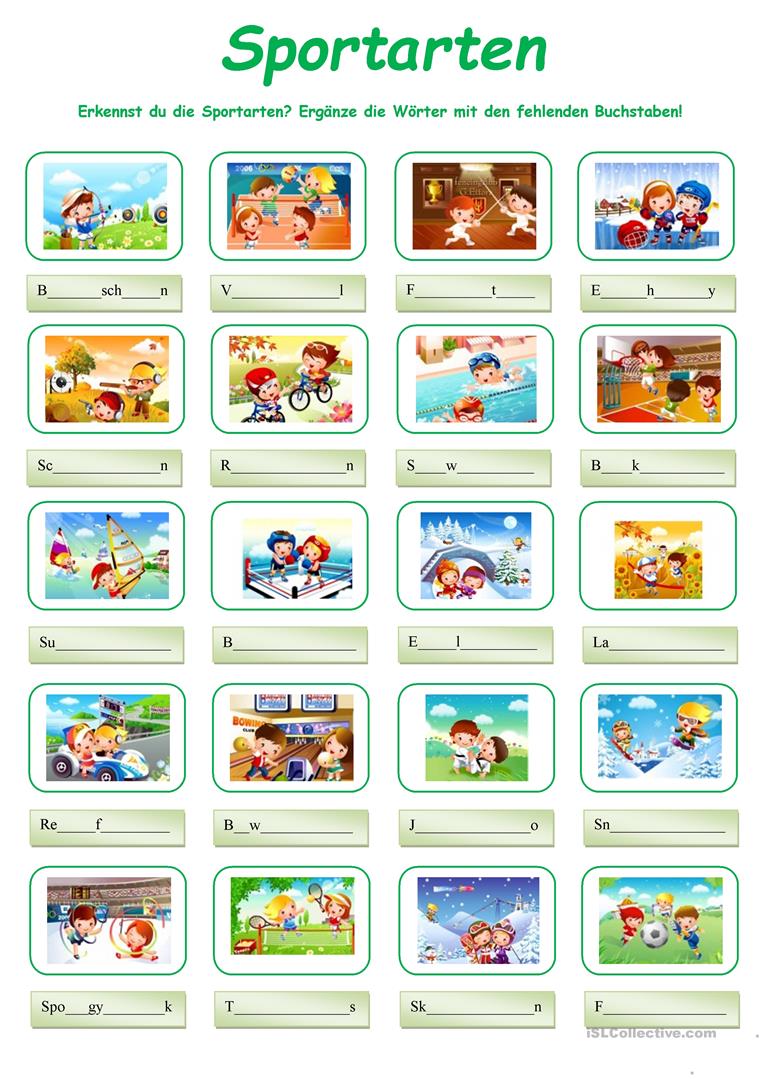 